	……………………………………………………………………………………………………………………………………………….KARAR 2017/01–01: …………………………………………………………………………………………………………………………………………………………………………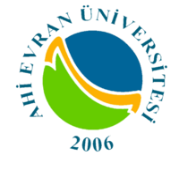                                                           T.C.              AHİ EVRAN ÜNİVERSİTESİ       SENATO- YÖNETİM KURULU- DİSİPLİN KURULU       TOPLU KARAR TUTANAĞI                                    Toplantı TarihiToplantı SaatiToplantı SayısıAlınan Karar Sayısı…/…/….…/……/….…/…                  Rektörİslami İlimler Fakültesi Dekan V.  İ.İ.B.F. Dekan V.   Eğitim Fakültesi Dekan V.Rektör Yrd.Ziraat Fakültesi Dekan V.Fen Edebiyat Fakültesi Dekan V.Rektör Yrd.Müh.-Mim. Fakültesi Dekan V.Tıp Fakültesi Dekan V. N.E. Güzel San. Fak. Dekan V.    Tıp Fakültesi Öğr. ÜyesiFen Bil. Enstitüsü MüdürüSağlık Bil. Enstitüsü MüdürüFizik Ted. ve Reh. Y. O. Müdür V.Fen Edb. Fak. Öğr. Üyesi Sosyal Bil. Enstitüsü Müdürü  Sağlık Yüksekokulu Müdür V.   Mucur M.Y.O.  Müdür V.Yabancı Diller Y.O. MüdürüZiraat Fakültesi Öğr. ÜyesiM      Mucur S.H.M.Y.O. Müdürü   Beden Eğt. ve Spor Y.O. MüdürüKaman M.Y.O. Müdür V.S.H.M.Y.O. MüdürüTeknik Bilimler M.Y.O. MüdürüMüh.–Mim. Fak. Öğr. ÜyesiSosyal Bilimler  M.Y.O. Müdürü Çiçekdağı M.Y.O. Müdür V.N.E. Güzel Sanatlar Fak. Öğr. Üyesi(Form No: FR- 359 ; Revizyon Tarihi:…./…/……..; Revizyon No:…….)Eğitim Fakültesi Öğr. Üyesi                 .        İ.İ.B.F. Öğr. ÜyesiGenel Sekreter V. (Raportör)